Схема приміщення № 13 площею 10,1 кв.м                                                                (за адресою бул. Меотиди, буд. 30/17)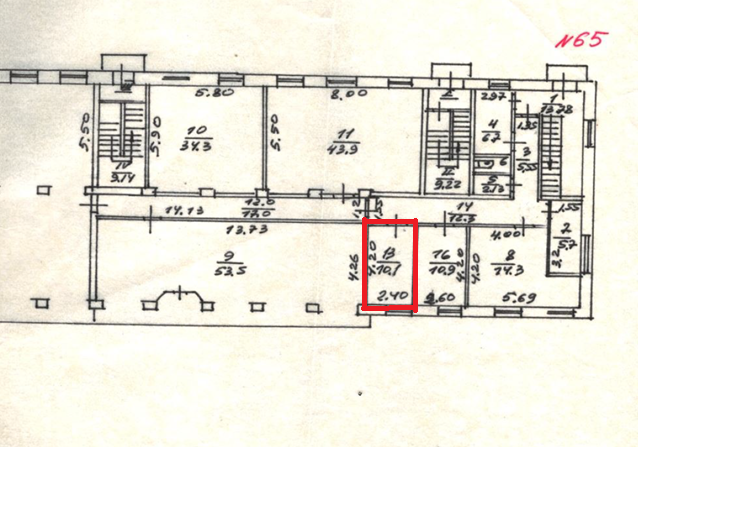 